APPENDIX 1 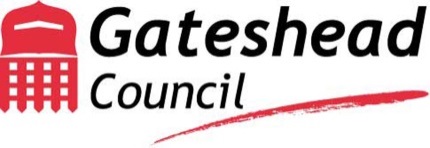 DPS for the provision of complex and non-complex support for people with a learning disability and/or autism spectrum condition within their own home and in the community Transitions services (under 18’s)Home Care and SupportCommunity Outreach SupportDetermining if complex or non-complexYoung people will be determined complex if they score for social care needs:- i.e a young person must score either 3 x high, or alternatively 1 x severe, or 1 x priority to be eligible for the complex rate. **The above scoring is in line with the child’s social care needs however there may be a requirement for nursing assessors to review Continuing Care Needs.**Name of Child and P numberChilds DOBName of social workerTeam NameDate assessment completedBreathing  **Social workers to complete****Social workers to complete****Social workers to complete**  Description Level of needComplexNon complexSocial workers rationale Breathing typical for age and development. No additional needsRoutine use of inhalers, nebulisers, etc.; or care plan or management plan in place to reduce the risk of aspiration. LowEpisodes of acute breathlessness, which do not respond to self-management and need specialist-recommended input;orintermittent or continuous low-level oxygen therapy is needed to prevent secondary health issues;orsupportive but not dependent non-invasive ventilation which may include oxygen therapy which does not cause life-threatening difficulties if disconnected; orchild or young person has profoundly reduced mobility or other conditions which lead to increased susceptibility to chest infection (Gastroesophageal Reflux Disease and Dysphagia); orrequires daily physiotherapy to maintain optimal respiratory function;orrequires oral suction (at least weekly) due to the risk of aspiration and breathing difficulties; orhas a history within the last three to six months of recurring aspiration/chest infections. ModerateRequires high flow air / oxygen to maintain respiratory function overnight or for the majority of the day and night; oris able to breath unaided during the day but needs to go onto a  ventilator for supportive ventilation. The ventilation can be discontinued for up to 24 hours without clinical harm;  orrequires continuous high level oxygen dependency, determined by clinical need; orhas a need for daily oral pharyngeal and/or nasopharyngeal suction with a management plan undertaken by a specialist practitioner;orstable tracheostomy that can be managed by the child or young person or only requires minimal and predictable suction / care from a carer.  High Has frequent, hard-to-predict apnoea (not related to seizures);orsevere, life-threatening breathing difficulties, which require essential oral pharyngeal and/or nasopharyngeal suction, day or night;ora tracheostomy tube that requires frequent essential interventions (additional to routine care)  by a fully trained carer, to maintain an airway;orrequires ventilation at night for very poor respiratory function; has respiratory drive and would survive accidental disconnection, but would be unwell and may require hospital support.SevereUnable to breath independently and requires permanent mechanical ventilation;orhas no respiratory drive when asleep or unconscious and requires ventilation, disconnection of which could be fatal;ora highly unstable tracheostomy, frequent occlusions and difficult to change tubes.PriorityEating and drinking **Social workers to complete****Social workers to complete****Social workers to complete**  Description Level of needComplexNon complexSocial workers rationaleAble to take adequate food and drink by mouth, to meet all nutritional requirements, typical of age.No additional needsSome assistance required above what is typical for their age;orneeds supervision, prompting and encouragement with food and drinks above the typical requirement for their age;orneeds support and advice about diet because the underlying condition gives greater chance of non-compliance, including limited understanding of the consequences of food or drink intake;orneeds feeding when this is not typical for age, but is not time consuming or not unsafe if general guidance is adhered to.LowNeeds feeding to ensure safe and adequate intake of food; feeding (including liquidised feed) is lengthy; specialised feeding plan developed by speech and language therapist;orunable to take sufficient food and drink by mouth, with most nutritional requirements taken by artificial means, for example, via a non-problematic tube feeding device, including nasogastric tubes.  ModerateFaltering growth, despite following specialised feeding plan by a speech and language therapist and/or dietician to manage nutritional status,.ordysphagia, requiring a specialised management plan developed by the speech and language therapist and multi-disciplinary team, with additional skilled intervention to ensure adequate nutrition or hydration and to minimise the risk of choking, aspiration and to maintain a clear airway (for example through suction);orproblems with intake of food and drink (which could include vomiting), requiring skilled intervention to manage nutritional status; weaning from tube feeding dependency and / recognised eating disorder, with self-imposed dietary regime or self-neglect, for example, anxiety and/or depression leading to intake problems placing the child/young person at risk and needing skilled intervention;orproblems relating to a feeding device (e.g. nasogastric tube) which require a risk-assessment and management plan undertaken by a speech and language therapist and multidisciplinary team and requiring regular review and reassessment. Despite the plan, there remains a risk of choking and/or aspiration. HighThe majority of fluids and nutritional requirements are routinely taken by intravenous means.SevereMobility **Social workers to complete****Social workers to complete****Social workers to complete**  Description Level of needComplexNon complex Social workers rationaleMobility typical for age and development.No additional needsAble to stand, bear their weight and move with some assistance, and mobility aids. ormoves with difficulty (e.g. unsteady, ataxic); irregular gait. LowDifficulties in standing or moving even with aids, although some mobility with assistance. or sleep deprivation (as opposed to wakefulness) due to underlying medical related need (such as muscle spasms, dystonia), occurring three times a night, several nights per week;  or unable to move in a way typical for age; cared for in single position, or a limited number of positions (e.g. bed, supportive chair) due to the risk of physical harm, loss of muscle tone, tissue viability, or pain on movement, but is able to assist. ModerateUnable to move in a way typical for age; cared for in single position, or a limited number of positions (e.g. bed, supportive chair) due to the risk of physical harm, loss of muscle tone, tissue viability, or pain on movement; needs careful positioning and is unable to assist or needs more than one carer to reposition or transfer;orat a high risk of fracture due to poor bone density, requiring a structured management plan to minimise risk, appropriate to stage of development;orinvoluntary spasms placing themselves and carers at risk;orextensive sleep deprivation due to underlying medical/mobility related needs, occurring every one to two hours (and at least four nights a week). High   Completely immobile and with an unstable clinical condition such that       on movement or transfer there is a high risk of serious physical harm;orpositioning is critical to physiological functioning or life. SevereContinence or elimination **social workers to complete****social workers to complete****social workers to complete**  Description Level of needComplexNon complex Social workers rationaleContinence care is routine and typical of age.No additional needsIncontinent of urine but managed by other means, for example, medication, regular toileting, pads, use of penile sheaths;oris usually able to maintain control over bowel movements but may have occasional faecal incontinence. LowHas a stoma requiring routine attention,ordoubly incontinent but care is routine;orself-catheterisation; or difficulties in toileting due to constipation, or irritable bowel syndrome; requires encouragement and support.  ModerateContinence care is problematic and requires timely intervention by askilled practitioner or trained carer;orintermittent catheterisation by a trained carer or care worker;orhas a stoma that needs extensive attention every day.or requires haemodialysis in hospital to sustain life.High   Requires dialysis in the home to sustain life.SevereSkin and tissue viability **social workers to complete****social workers to complete****social workers to complete**  Description Level of needComplexNon complexSocial workers rationale No evidence of pressure damage or a condition affecting the skin.No additional needsEvidence of pressure damage or a minor wound requiring treatment;orskin condition that requires clinical reassessment less than weekly; orwell established stoma which requires routine care; orhas a tissue viability plan which requires regular review. LowOpen wound(s), which is (are) responding to treatment;oractive skin condition requiring a minimum of weekly reassessment and which is responding to treatment;orhigh risk of skin breakdown that requires preventative intervention from a skilled carer several times a day, without which skin integrity would break down;orhigh risk of tissue breakdown because of a stoma (e.g. gastrostomy, tracheostomy, or colostomy stomas) which require skilled care to maintain skin integrity. ModerateOpen wound(s), which is (are) not responding to treatment and require a minimum of daily monitoring/reassessment;oractive long-term skin condition, which requires a minimum of daily monitoring or reassessment;orspecialist dressing regime, several times weekly, which is responding to treatment and requires regular supervision.High Life-threatening skin conditions or burns requiring complex, painful dressing routines over a prolonged period. SevereCommunication **social workers to complete****social workers to complete****social workers to complete**  Description Level of needComplexNon complexSocial workers rationaleAble to understand or communicate clearly, verbally or non-verbally, within their primary language, appropriate to their developmental level.The child/young person’s ability to understand or communicate is appropriate for their age and developmental level within their first language.No additional needsNeeds prompting or assistance to communicate their needs. Special effort may be needed to ensure accurate interpretation of needs, or may need additional support visually – either through touch or with hearing. Family/carers may be able to anticipate needs through non-verbal signs due to familiarity with the individual. LowCommunication of emotions and fundamental needs is difficult to understand or interpret, even when prompted, unless with familiar people, and requires regular support. Family/carers may be able to anticipate and interpret the child/ young person’s needs due to familiarity. or support is always required to facilitate communication, for example, the use of choice boards, signing and communication aids. orability to communicate basic needs is variable depending on fluctuating mood; the child/young person demonstrates severe frustration about their communication, for example, through withdrawal.ModerateEven with frequent or significant support from family/carers and professionals, the child or young person is rarely able to communicate basic needs, requirements or ideas. HighDrug therapies and medication **social workers to complete****social workers to complete****social workers to complete**  Description Level of needComplexNon complexSocial workers rationaleMedicine administered by parent, carer, or self, as appropriate for age.No additional needsRequires a suitably trained family member, formal carer, teaching assistant, nurse or appropriately trained other to administer medicine due to agenon-compliancetype of medicine;route of medicine; and/orsite of medication administrationLowRequires administration of medicine regime by a registered nurse, formal employed carer, teaching assistant or family member specifically trained for this task, or appropriately trained others;ormonitoring because of potential fluctuation of the medical condition that can be non-problematic to manage;orsleep deprivation due to essential medication management – occurring more than once a night (and at least twice a week).ModerateDrug regime requires management by a registered nurse at least weekly, due to a fluctuating and/or unstable condition;orsleep deprivation caused by severe distress due to pain requiring medication management – occurring four times a night (and four times a week).orrequires monitoring and intervention for autonomic storming episodes. High Has a medicine regime that requires daily management by a registered nurse and reference to a medical practitioner to ensure effective symptom management associated with a rapidly changing/deteriorating condition;orextensive sleep deprivation caused by severe intractable pain requiring essential pain medication management – occurring every one to two hoursor requires continuous intravenous medication, which if stopped would be life threatening (e.g. epoprostenol infusion). SevereHas a medicine regime that requires at least daily management by a registered nurse and reference to a medical practitioner to ensure effective symptom and pain management associated with a rapidly changing/deteriorating condition, where one-to-one monitoring of symptoms and their management is essential. PriorityPsychological and emotional needs (beyond what would typically be expected from a child or young person of their age) **social workers to complete****social workers to complete****social workers to complete**  Description Level of needComplexNon complexSocial workers rationalePsychological or emotional needs are apparent but typical of age and similar to those of peer group.No additional needsPeriods of emotional distress (anxiety, mildly lowered mood) not dissimilar to those typical of age and peer group, which subside and are self-regulated by the child/young person, with prompts/ reassurance from peers, family members, carers and/or staff within the workforce.LowRequires prompts or significant support to remain within existing infrastructure; periods of variable attendance in school/college; noticeably fluctuating levels of concentration. Self-care is notably lacking (and falls outside of cultural/peer group norms and trends), which may demand prolonged intervention from additional key staff; self-harm, but not generally high risk;orevidence of low moods, depression, anxiety or periods of distress; reduced social functioning and increasingly solitary, with a marked withdrawal from social situations; limited response to prompts to remain within existing infrastructure (marked deterioration in attendance/attainment / deterioration in self-care outside of cultural/peer group norms and trends).ModerateRapidly fluctuating moods of depression, necessitating specialist support and intervention, which have a severe impact on the child/young person’s health and well-being to such an extent that the individual cannot engage with daily activities such as eating, drinking, sleeping or which place the individual or others at risk;oracute and/or prolonged presentation of emotional/psychological deregulation, poor impulse control placing the young person or others at serious risk, and/or symptoms of serious mental illness that places the individual or others at risk; this will include high-risk, self-harm.High Seizures **social workers to complete****social workers to complete****social workers to complete**  Description Level of needComplex Non complexSocial workers rationaleNo evidence of seizures.No additional needsHistory of seizures but none in the last three months; medication (if any) is stable; oroccasional absent seizures and there is a low risk of harm. LowOccasional seizures including absences that have occurred with the last three months which require the supervision of a carer to minimise the risk of harm; orup to three tonic-clonic seizures every night requiring regular supervision.ModerateTonic-clonic seizures requiring rescue medication on a weekly basis; or 4 or more tonic-clonic seizures at night. High Severe uncontrolled seizures, occurring at least daily. Seizures often do not respond to rescue medication and the child or young person needs hospital treatment on a regular basis. This results in a high probability of risk to his/her self.SevereChallenging behaviour **social workers to complete****social workers to complete****social workers to complete**  Description Level of needComplexNon complex Social workers rationaleNo incidents of behaviour which challenge parents/carers/staff. No additional needs Some incidents of behaviour which challenge parents/carers/staff but which do not exceed expected behaviours for age or stage of development and which can be managed within mainstream services (e.g. early years support, health visiting, school). LowOccasional challenging behaviours which are more frequent, more intense or more unusual than those expected for age or stage of development, which are having a negative impact on the child and their family / everyday life. ModerateRegular challenging behaviours such as aggression (e.g. hitting, kicking, biting, hair-pulling), destruction (e.g. ripping clothes, breaking windows, throwing objects), self-injury (e.g. head banging, self-biting, skin picking), or other behaviours (e.g. running away, eating inedible objects), despite specialist health intervention and which have a negative impact on on the child and their family / everyday life. High Frequent, intense behaviours such as aggression, destruction, self-injury, despite intense multi-agency support, which have a profoundly negative impact on quality of life for the child and their family, and risk exclusion from the home or school.  SevereChallenging behaviours of high frequency and intensity, despite intense multi-agency support, which threaten the immediate safety of the child or those around them and restrict every day activities (e.g. exclusion from school or home environment).PriorityHighx 3Priorityx1Severe x1